VSTUPNÍ ČÁSTNázev moduluOSVČ  Živnostník Kód modulu99-m-3/AM03Typ vzděláváníOdborné vzděláváníTyp moduluodborný průřezovýVyužitelnost vzdělávacího moduluKategorie dosaženého vzděláníH (EQF úroveň 3)L0 (EQF úroveň 4)M (EQF úroveň 4)Skupiny oborů99 - Průřezové63 - Ekonomika a administrativa65 - Gastronomie, hotelnictví a turismus66 - ObchodKomplexní úlohaOSVČ Živnostník - tvorba pokladních dokladů a pokladní knihy živnostníkaObory vzdělání - poznámkyVšechny obory vzdělání s průřezovou ekonomikou.Délka modulu (počet hodin)12Poznámka k délce moduluPlatnost modulu od30. 04. 2020Platnost modulu doVstupní předpokladyNejsou stanoveny.JÁDRO MODULUCharakteristika moduluModul je určen pro obory vzdělání s různým zaměřením a bude realizován jako průřezový. Cílem modulu je seznámit žáky s tím, jak podnikatel eviduje a spravuje své příjmy a výdaje. Žák se po absolvování modulu orientuje v zásadách hospodaření a financování a v příslušných zákonných úpravách. Aplikuje znalosti související s podnikáním OSVČ. Pomáhá mu efektivně řídit své podnikání.Očekávané výsledky učeníŽák:vysvětlí vedení deníků příjmů a výdajů, evidenci majetku živnostníka a vedení pokladní knihyvysvětlí a charakterizuje příjmy a výdaje živnostníkarozliší a charakterizuje jednotlivé druhy majetku a jeho pořízenívede fyzickou a účetní evidenci majetkuObsah vzdělávání (rozpis učiva)Příjmy a výdajeDeník příjmů a výdajůEvidence dlouhodobého a oběžného majetkuUčební činnosti žáků a strategie výukyStrategie výukyMetody slovní:monologické metody (popis, vysvětlování, výklad)dialogické metody (rozhovor, diskuse)metody práce s učebnicí, knihou, odborným časopisemMetody praktické:aplikace teoretických poznatků na praktických příkladech s odbornou podporou učiteleUčební činnostiŽák:pracuje s informacemi získanými z výkladu učitelepři své činnosti uplatňuje práci s odborným textemvyhledává a ověřuje si doplňující informace získané z elektronických zdrojůkonzultuje danou problematiku s učitelemaplikuje teoretické poznatky do praktických příkladůodhaluje případnou chybovost a provede opravuzpracované zadání prezentuje před třídou a učitelemČinnosti žáka ve vazbě na výsledky učení:Vysvětlí vedení deníků příjmů a výdajů, evidenci majetku živnostníka a vedení pokladní knihy
	žák ve spolupráci s učitelem definuje základní terminologiisamostatně pracuje s účetními zákonyvysvětlí pojem a účel vedení deníkusamostatně nebo ve skupině žáků aplikuje teoretické poznatky do praktických příkladůna počítači vytvoří samostatně pokladní dokladysvé výsledky obhájí před třídou a učitelemve spolupráci s učitelem odstraní svou chybovostVysvětlí a charakterizuje příjmy a výdaje živnostníka
	žák samostatně vysvětlí a charakterizuje pojmy proč vést pokladní knihusamostatně pracuje s příslušnou literaturoupříslušné informace si vyhledá na internetuve spolupráci s učitelem popíše a vysvětlí jednotlivé výdaje a příjmy živnostníkaRozliší a charakterizuje jednotlivé druhy majetku a jeho pořízení
	ve spolupráci s učitelem rozliší a charakterizuje pojmy a postup pořízení majetkuna příkladu správně rozdělí oběžný a dlouhodobý majeteksamostatně pracuje s příslušnou literaturouVede fyzickou a účetní evidenci majetku
	pracuje se získanými informacemi a vybírá si, které využije pro danou problematikusamostatně popíše náležitosti příjemky, skladní karty a výdejky materiálu; náležitosti inventární kartyaplikuje teoretické poznatky do praktických příkladůna počítači samostatně vytvoří skladní a inventární kartuZařazení do učebního plánu, ročníkPro všechny obory vzdělání:zařazení do 2. případně 3. ročníkuVÝSTUPNÍ ČÁSTZpůsob ověřování dosažených výsledkůPísemné zkoušení se skládá z:2 testůpísemné práceKaždý test se skládá z 15 otázek s třemi variantami odpovědí. Žák označí pouze jednu správnou odpověď.  Písemná práce  se skládá 15 otevřených otázek. Témata písemné práce:Příjmy a výdajeDeník příjmů a výdajůEvidence dlouhodobého a oběžného majetkuÚstní zkoušení:Skládá se ze 3 otevřených otázek ověřujících osvojení si teoretických znalostí a jejich aplikaci na vlastní příklady, popřípadě reálnou situaci.Kritéria hodnoceníPísemné zkoušení:2 testypísemná práce2 testy: žák uspěl, pokud odpověděl správně alespoň 5 otázek u každého testu, což činí 33 %. Váha každého testu je v celkovém hodnocení modulu 15 %.Písemná práce: učitel hodnotí používání správných pojmů, adekvátnost zvolených příkladů, soulad odpovědi s OSVČ živnostníka, správné postupy v případě výpočtů. Váha písemného práce je v celkovém hodnocení modulu hodnocena 60 %.Ústní zkoušení: žák uspěl při ústním zkoušení, pokud zodpověděl alespoň 1,5 otázky, tedy prokázal osvojení si 50 % znalostí. Váha ústního zkoušení je v celkovém hodnocení modulu 10 %.Pro splnění modulu je třeba získat 33 % možných bodů a minimální účast žáka je 70 % modulu.Doporučená literaturaŠVARCOVÁ, Jena. Ekonomie: Stručný přehled : teorie a praxe aktuálně a v souvislostech : učebnice. Zlín: CEED, 2018. ISBN 978-80-87301-23-4VEBER, Jaromír a Jitka SRPOVÁ. Podnikání malé a střední firmy. 3., aktualiz. a dopl. vyd. Praha: Grada, 2012. Expert (Grada). ISBN 978-80-247-4520-6.PoznámkyObsahové upřesněníOV RVP - Odborné vzdělávání ve vztahu k RVPMateriál vznikl v rámci projektu Modernizace odborného vzdělávání (MOV), který byl spolufinancován z Evropských strukturálních a investičních fondů a jehož realizaci zajišťoval Národní pedagogický institut České republiky. Autorem materiálu a všech jeho částí, není-li uvedeno jinak, je Angelika Klímová. Creative Commons CC BY SA 4.0 – Uveďte původ – Zachovejte licenci 4.0 Mezinárodní.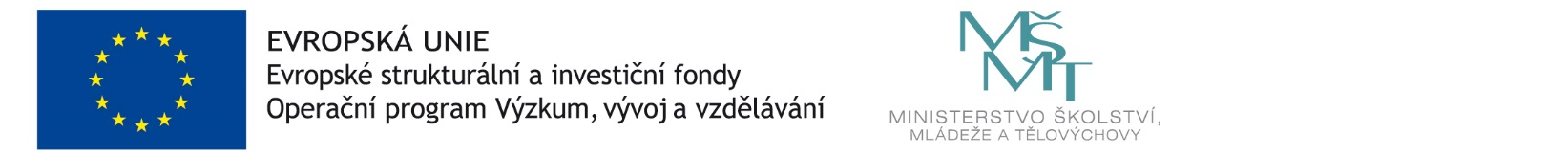 